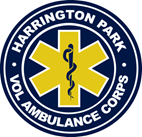 Harrington Park Ambulance Corps, Inc.15 Kline Street, Harrington Park, NJ 07640201-768-5441Email: hpvac526@gmail.com								                     February 2020Dear Friends and Neighbors, 						The members of the Harrington Park Volunteer Ambulance Corps would like to thank you for your steadfast support. Our mission is to provide our community with the best pre-hospital emergency medical care that we can to everyone in need free of charge. We are proud to serve the people of Harrington Park and hope that we have met all of your expectations.  Please consider donating to our Annual Fundraising Appeal, which is required to cover more than half of our yearly operating expenses. Your support will enable us to continue providing the professional medical assistance you have been accustomed to receiving. Your generosity will go a long way in enabling us to meet the ever-rising costs of purchasing medical supplies, ongoing training and acquiring new advanced lifesaving equipment.We also ask that you consider joining us. Recruiting new members is critical to our squad being able to continue responding to calls for medical assistance. Our dedicated members stand ready to provide care for our residents 24 hours a day, 365 days a year. Volunteerism is at an all-time low and we need your help now in order provide quality round the clock emergency medical services. Replacing a volunteer ambulance corps with a paid service is not as simple as writing a check or just increasing your taxes. The time is now to become a part of your community and help your neighbors. We will provide the required training, including arranging for you to get your EMT certification if you are an MD, RN or PA. Please contact us or go to our new web site, http://www.hpvac526.org to download an application and get more information.You can make your tax-deductible contribution, payable to the Harrington Park Volunteer Ambulance Corps in the enclosed return envelope, or at our web site, http://www.hpvac526.org by clicking on PayPal/Donate.  We are a 501 (c) (3) organization making your contribution tax deductible. In addition, you can donate appreciated securities as part of your Required Minimum Distribution (RMD) from your IRA if you are older than 70 ½. Please email us at, hpvac526@gmail.com with any questions.On behalf of the Harrington Park Volunteer Ambulance Corps, we thank you for your generosity and look forward to joining us in continuing to serve our community.Sincerely,The Volunteers serving the Harrington Park Ambulance Corps